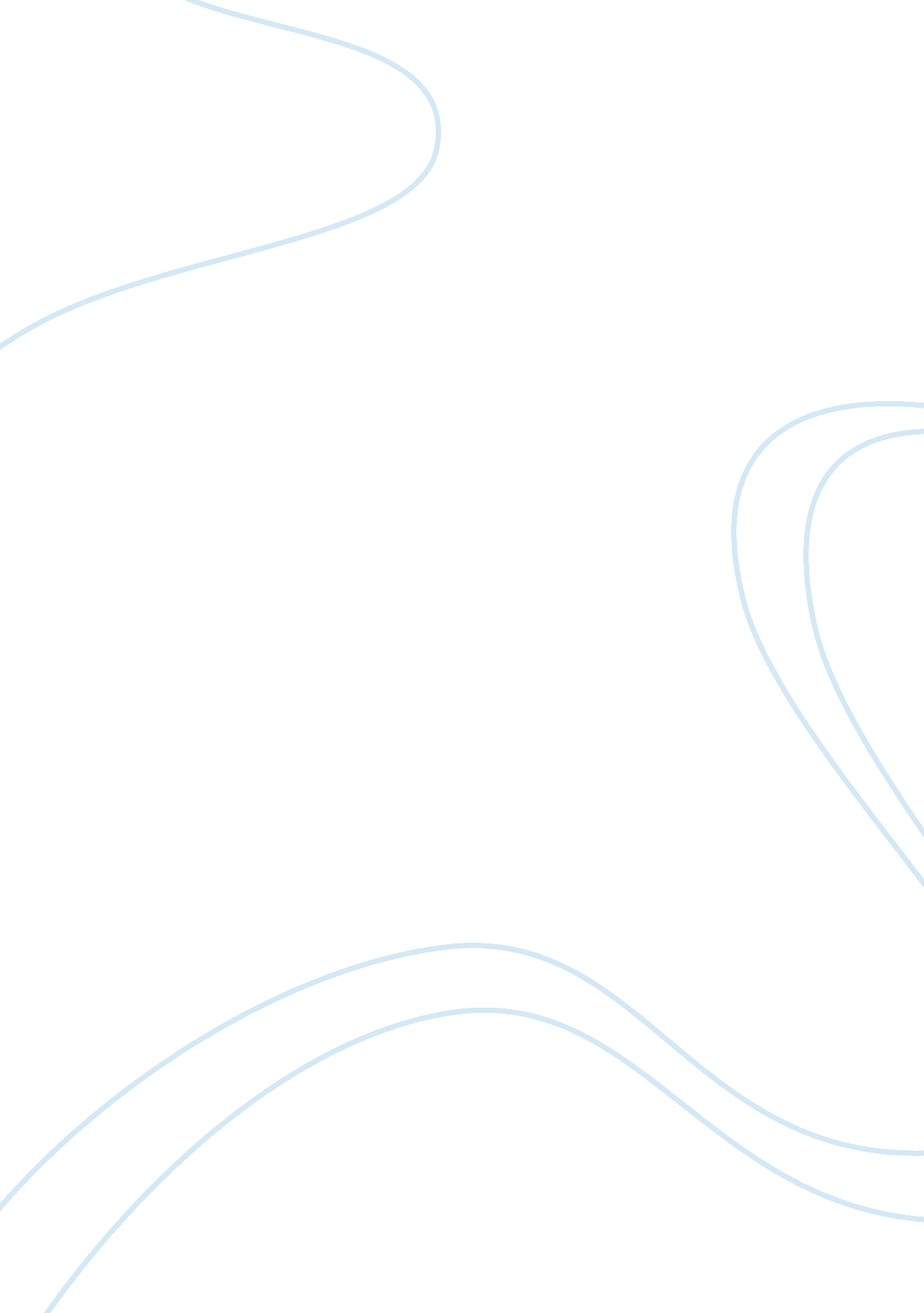 Capacity planning and performance modelingTechnology, Information Technology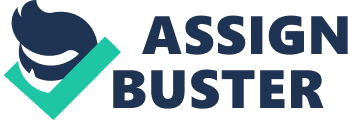 The National Security Impact Phase October 15, Capa planning and performance management inculcates the skill and ability of applying predictive analytic solutions on available data to estimate the space, computer hardware, software and other connection infrastructure. It is a strategic activity that anticipates future activity and forecast the resources needed to provide desired levels of service. It helps an organization to unearth unanticipated patterns and associations and grow models to steer front-line interactions. This ensures maximum satisfaction on the part of the users at the least cost. 
I have experienced working with work planner 1. 40. The software helps to plan a wide range of activities for instance trips, events, vacations, meetings or other daily works. It uses intuitive charts to represent data, and a planner can see the plan at a glance. Moreover, the planner can print a chart report or a list report depending on their need. Therefore, the software is easy to use, does not have limits on the planning numbers, and is time saving and fast. 
Grid 1. 1 –comparing 3 capacity planning software 
MULTI-PROJECT-PLANNER. 
WORK PLANNER 1. 40. 
MIMOSA 
SCHEDULING. 
Description 
This software addresses deals with planning and scheduling multiple concurrent projects that are competing for scarce resources. Platform: Windows 2000, Windows XP, Windows 2003, Windows Vista. 
System requirements: 100 MB ram, 400 MB HDD. 
Language: English. 
This software helps the user to forecast and plan a horde of activities, such as planning for trips, events, vacation, work, project, enterprise, meetings or daily work. 
It represents the data in an intuitive chart, which is clear; hence the planner can fathom the plan at a glance. Platform: Windows 98, Windows Me, Windows NT, Windows 2000, Windows XP. 
The system has no specific requirement. 
Language: English. 
Mimosa is software that is widespread used for scheduling and course planning in a variety of school and university regardless of its size. Platform: Windows 98, Windows 2000, Windows XP. System requirements: 12 MB on disk. Language: English. 
Advantages 
The core of this software is a global plan containing two schedules, namely, the activity schedule and the work hour schedule. 
The layouts directly address the hitch of resource conflicts, due to their immediate visibility. 
It is password protected. Each employee planner file can be set with an open or modify password. 
Can export text file to eight formats. 
It has exceptionally considerable capacity. 
It has a variety of resourceful optimization tools and interactive timetabling selections. 
Drawbacks 
Demands greater system requirements. 
It relies mostly on past data. 
The software cannot be used by a range of departments. 
Performance measurement software helps to test how the system performs under specific workload. It gives feedback, which is essential for managerial decisions. Moreover, measurement also enables users to improve the software process. It assists in monitoring planning and tracking the software project and evaluates the quality of the software thus created. I chose active strategy software and strategy scorecard. This is because of the availability of this software, coupled with the self-explanatory demos available online. 
Grid 1. 2- comparing 2 performance measurement software 
Active strategy (ASE) software. 
Strategy Scorecard 
Description/analysis 
It allows everybody in an organization, from high-ranking officers, to junior employees to view, manage, and improve performance. This leads to noticeably improved results. 
This software enables the database to be placed on a network from which it can be accessed by many users. Security is enhanced by the operating system, and controls are enhanced on whom can run the program. 
Comparison 
Affords a preemptive way to identify central drivers of performance and comprehend what needs attention. 
Unlike active strategy, score card can be used by a maximum of 10 users. 
In this exercise, I have learnt the crucial role played by modern technology particularly the advance in the software arena, in key management decision making. It is paramount for organizations to invest to conduct capacity planning despite the fact that servers are cheap and available. Moreover, I have learnt the core foundations and requirements of a successful capacity planning system and generally, the importance of capacity planning in an organization. 
Works cited 
Metrics for improving quality pdf fr. Retrieved from 
http:/www. 96147. com/fr/metrics%20for%20improving%20quality. htm 
Mimosa Scheduling Software by Mimosa Software Ltd. - Review. Retrieved from 
http://www. freedownloadmanager. org/downloads/Mimosa_Scheduling_Software_ 
20265_p/ 
Strategic Factors - Performance Measurement Software. Retrieved from 
http://www. strategicfactors. com/software. htm 